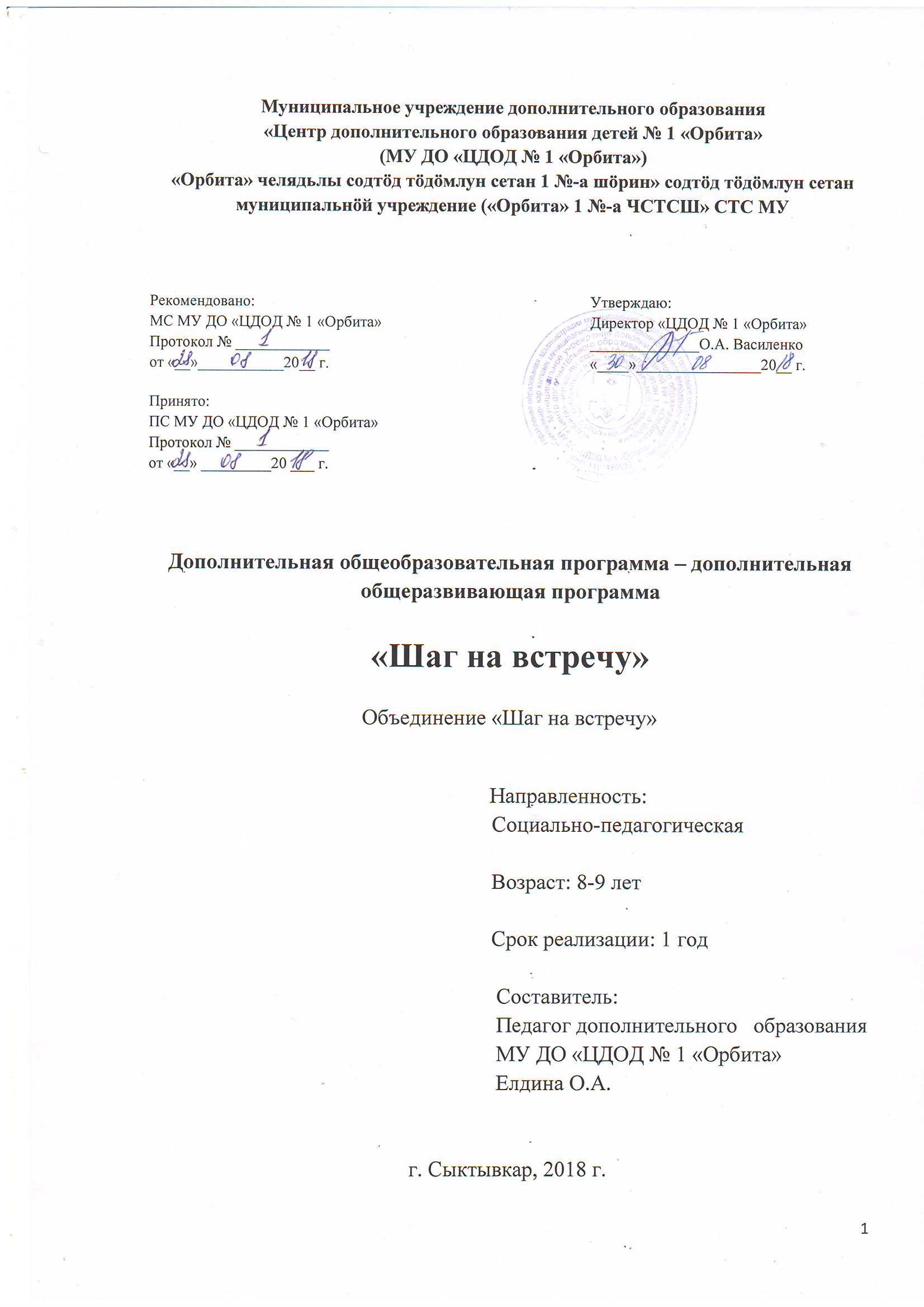 Структура программыКомплекс основных характеристик программыПояснительная запискаНастоящая дополнительная общеобразовательная программа – дополнительная общеразвивающая программа «Шаг на встречу (далее Программа) имеет социально – педагогическую направленность. Программа направлена на изучение учащимися психологических особенностей личности, познания мотивов своего поведения, изучение психологических особенностей и качеств личности как члена коллектива, изучение межличностных отношений, социальную адаптацию в коллективе и обществе. На оказание помощи растущей личности осуществить сознательный выбор общечеловеческих ценностей и сформировать на их основе устойчивую систему индивидуальных смыслов, которая не противоречит социально одобряемым нормам; помощи в поиске своих ресурсов, утверждении веры в себя и свои возможности, стремлении к преодолению трудностей поведения. Способствует развитию интереса ребёнка к познанию собственных возможностей, учит находить пути и способы преодоления трудностей, способствует установлению атмосферы дружелюбия, формирует коммуникативные навыки, учит умению распознавать и описывать свои чувства и чувства других людей. Это и является основой для успешной адаптации ребёнка в социуме.Программа разработана с учётом Федерального Закона Российской Федерации от 29.12.2012 № 273 «Об образовании в Российской Федерации»; Приказа Министерства образования и науки Российской Федерации от 29 августа 2013 года № 1008 «Об утверждении порядка организации и осуществления образовательной деятельности по дополнительным общеобразовательным программам»; «Санитарно-эпидемиологических требований к устройству, содержанию и организации режима работы образовательных организаций дополнительного образования детей» Сан ПиН 2.4.4.3172 – 14;«Методических рекомендаций по проектированию дополнительных общеобразовательных -  дополнительных общеразвивающих программ в Республике Коми» от 27 января 2016 г.; Концепции развития этнокультурного образования в РК (письмоМО РК от 09.12.15 № 02-42/00-483); муниципальных правовых актов; Устава муниципального учреждения дополнительного образования «Центр дополнительного образования детей № 1 «Орбита» (МУ ДО «ЦДОД № 1 «Орбита»); Лицензии МУ ДО «ЦДОД № 1 «Орбита» на образовательную деятельность; Образовательной программы МУ ДО «ЦДОД № 1 «Орбита».В Программе использован и структурирован материал по нескольким программам: «Формирование психологического здоровья младших школьников «Тропинка к своему Я» кандидата психологических наук Хухлаевой О.В., «Уроки общения» Л.Н. Блиновой, программы Вачкова И.В., Аржакаевой Т.А. «Психологическая азбука», программы развивающих занятий Кривцовы С.В. «Уроки психологии во втором классе «Жизненные навыки», «Учимся общению» Е.В. Груздевой, Н.А. Богачкиной, «Обучение жизненно важным навыкам» Н.П. Майоровой, Е.К. Чепурных, С.М. Шурухта, игр «Как научить детей сотрудничать» К. Фопеля.Актуальность программы. Современная социальная ситуация диктует необходимость воспитания личности способной действовать универсально, владеющей культурой социального самоопределения. А одной из важнейших задач младшего школьного периода является социальная адаптация ребёнка. В процессе взаимодействия с окружающими людьми происходит социализация ребёнка, усвоение им определённой системы ценностей, норм общечеловеческой культуры. Отличительные особенности программы. От авторских программ, на которых основана программа, отличается:- интенсивностью занятий (авторские программы предполагают краткие курсы обучения по 40 – 42 часов с 1 занятием в неделю, по нашей программе учащиеся могут заниматься 2 или 3 раза в неделю, а также курс рассчитан на 144 часа);- подбором содержания (занятия подобраны из разных дополнительных образовательных программ, видоизменены и добавлены ряды разделов и тем; скорректирован объём часов по ряду разделов и тем);- акцент в программе сделан на успешной социальной адаптации учащихся: эмоциональная и коммуникативная сферы, основы межличностного общения и самопознания;Адресатом программы являются учащиеся второго класса, испытывающие трудности в познании своих возможностей, своего «Я», создании коммуникативных связей со сверстниками, окружающими людьми и социумом. Педагогическая и психологическая целесообразность программы заключается в том, что во втором классе происходит активное освоение основных понятий и деятельности. Ребёнок восьми, девяти лет, побуждаемый взрослыми, начинает оценивать причины своих достижений и неудач, то есть развивается рефлексия. В это время активно развивается воля ребёнка. Он учится сдерживать свои импульсы, учитывать желания других людей. Начинают развиваться произвольное внимание и память. Основное внимание второклассников начинает смещаться на взаимоотношения со сверстниками, окружающими их людьми. Программа «Шаг на встречу» - это своего рода психологическая азбука общения и развития второклассника. Осваивая её, учащиеся делают первые шаги в развитии своих коммуникативных навыков, эмоциональных состояний людей, самопознании, самооценке. Учатся понимать и чувствовать себя и окружающих их людей, быть более уверенными и самостоятельными в жизни.Набор в объединение производится по рекомендации классного руководителя, по личному желанию учащихся и на основании письменного заявления родителей (законных представителей) и согласия на обработку персональных данных учащихся. Количество учащихся 10 человек (таблица № 1).Таблица № 1Объем программы. Общее количество учебных часов, запланированных на весь период обучения, необходимых для освоения программы (таблица № 2).Таблица № 2Формы организации образовательного процесса и виды занятий по Программе определяются содержанием Программы. Активно применяются парные и групповые формы работы, в ходе которых у ребят вырабатываются следующие качества: самостоятельность, взаимопонимание, взаимовыручка, коллективизм, дружба. Используются разнообразные виды занятий: тренинговые упражнения, игры, беседы и творческие задания, просмотр и обсуждение фрагментов фильмов и мультфильмов направленных на глубокое проживание каждой темы. Сказки и мультфильмы являются тем средством, с помощью которого можно в легкой и непринужденной форме объяснить серьезные вещи и это не вызовет внутреннего протеста, как назидание, наставление и нравоучение. Пословицы, игры и задания развивают творческий потенциал ребенка. Методы и приемы:релаксационные техники;сюжетно-ролевые и другие игры; чтение и обсуждение художественных произведений; просмотр и обсуждение фрагментов фильмов и мультфильмов;беседы; обыгрывание эмоционального состояния; обыгрывание конфликтных ситуаций и обучение выходам из них; выражение своего эмоционального состояния через рисование, сценки и пр.;самостоятельная работа;составление коллажей, составление проектов.На случай карантина, болезни, актированных дней, длительного отсутствия учащихся предлагается самостоятельная работа,  которая может проявляться в виде реферата (по какой-то теоретической теме), практической работы (выполнение поиска материала, подготовки трафаретов по темам).Срок освоения программы. Реализация Программы рассчитана на один год обучения.Приём в объединение осуществляется в соответствии с утверждёнными правилами приема и отчисления учащихся, и регламентируются в следующих нормативных документах Центра: «Положение о правилах приёма учащихся» и «Положение о порядке и основаниях перевода, отчисления и восстановления учащихся» в Центре. Режим занятий. Режим занятий и расписание составляются с учетом «Санитарно-эпидемиологических требования к устройству, содержанию и организации режима работы образовательных организаций дополнительного образования детей (Сан ПиН 2.4.4.3172 – 14). Продолжительность занятия составляет 45 минут, режим занятий представлен в таблице № 3.Таблица № 3Рекомендуемый режим занятийЦель и задачи программы.Цель программы: способствовать успешной социальной адаптации учащихся путем развития эмоциональной и коммуникативных сфер, основ межличностного общения и самопознания.Задачи программы:Обучающие задачи:- расширение и углубление знаний учащихся о базовых эмоциях человека, эмоциональном состоянии по жестам, мимике, понимать чувства другого человека;- получение представлений о понятиях: «психология», «память», «мышление», «эмоции и чувства», «качества человека», «темперамент», «желание, потребность и мотивы», «общение».Развивающие задачи:- развитие социальных и коммуникативных навыков и умений, необходимых для установления межличностных отношений друг с другом и окружающими людьми;- развитие мотивации учащихся к самопознанию и развитию адекватной самооценки и уверенности в себе.3. Воспитательные задачи:- развитие доброжелательности, отзывчивости, толерантности и сопереживания к чувствам других людей;- вырабатывание позитивного отношения к себе и окружающим.Содержание программы.Учебный планТаблица №4Содержание учебного плана (144 часа).Программа состоит из шести блоков: «Вводное занятие. Знакомство с психологией», «Чувства. Эмоции человека», «Качества людей», «Какой Я. Какой Ты», «Общение» и воспитательной работы «Воспитательная работа и гражданско-патриотическое воспитание учащихся». Вводное занятие. Знакомство с психологией.Теория..1.1-1.11. Знакомство с группой, психологом и содержанием программы; инструктаж по технике безопасности. Знакомство друг с другом в условиях свободного общения. Знакомство с приёмами доброжелательного общения. Введение в мир психологии. Беседа о том, что такое психология и зачем она нужна человеку. Психология изучает внутренний мир людей, чувства и мысли людей, чтобы научиться понимать себя и окружающих, уметь жить дружно, помогать друг другу. Знакомство учащихся с понятиями «Психологи» «Память», «Мышление». Учащиеся получают первоначальные знания в области науки психологии: познавательные процессы, их роль в жизни человека и разнообразие видов.Практика.Текущий контроль (в том числе и входящая диагностика):- Диагностика коммуникативной сферы;- Методика (автор Р. Жиль);- Методика (автор Горелова Е.Р.);- Методика «Лесенка»;- Методика Н.П. Капустина.Текущий контроль:- Тест «Мир психологии».- Занятие с элементами тренинга «Давайте жить дружно». Создание благоприятного социально-психологического климата в объединении, доброжелательного отношения друг к другу. Установление правил объединения;- Отработка упражнений и заданий на развитие памяти, внимания, мышления.- Работа в Рабочих тетрадях.Чувства. Эмоции человека.Теория.2.1. – 2.12. Введение в мир эмоций. Мои чувства. Рассматриваются особенности содержательного наполнения радости, страха, гнева. Учащихся обучаются распознаванию и описанию своих чувств и чувств других людей. Помощь учащимся в осознании относительности оценки чувств. Способствовать снижению уровня страхов. Изучение и расширение представлений о понятиях: «Радость», «Мимика», «Жесты», «Страх». Радость. Радость можно выразить мимикой. Мимика выражает наши мысли и чувства. Мимика помогает лучше понять собеседника. Жесты. Передать радость другому человеку можно с помощью жестов. Мимика и жесты – наши первые помощники в общении. Страх. Какие бывают страхи? Как справиться со страхом? Гнев. Гнев как выражение чувств: страх и обида часто вызывают гнев. Как справиться с гневом? Может ли гнев принести пользу? Разные чувства. Как можно выразить свои чувства? Практика.- Работа в рабочей тетради по темам. - Арт-терапия «Нарисуй эмоцию», «Нарисуй страх».- Просмотр мультфильмов и видеозаписей: «Головоломка», «Три медведя», «Не с той ноги», «Шутка» и т.д.- Текущий контроль: тест «Эмоции, чувства человека».Качества людей..Теория..3.1- 3.18. Качества людей. Познакомить учащихся с понятием «качества людей», помочь учащимся исследовать свои качества, изучить свои особенности. Что такое качества людей и какие они бывают? Какие качества окружающим нравятся, а какие – нет?Мои качества. Способность поставить себя на место другого помогает лучше понять друг друга. «Светлые» и «темные качества»: положительные и отрицательные. Люди отличаются друг от друга своими качествами. Что такое лень и откуда она берётся? Самое важное качество. Какие у меня есть «Немогучки»? Как можно победить лень и справиться с «Немогучками?» Справиться с ними помогает формула: «Хочу – могу», «Не хочу – не могу». Понятие: «характер». Расширить представление детей о положительных качествах человека. Понятие «ответственности». Зачем нужна ответственность. Ответственность шаг за шагом. Я в ответе за свой выбор. Что такое толерантность? Равнодушие и добро. Наши национальные «изюминки». Дать детям представление о необходимости сотрудничества с людьми разных национальностей, культур и вероисповеданий. Толерантность – это… Кто такой сердечный человек. Кто такой доброжелательный человек. Трудно ли быть доброжелательным человеком?Практика..- Работа в рабочей тетради по темам;- Рисунки учащихся по темам занятий;- Игра «Путешествие на планету характеров»;- составление мини проектов;- Инструктаж по технике безопасности;- Текущий контроль: тест «Качества человека».Какой Я – Какой Ты.Теория.4.1. - 4.14. Познакомить учащихся с понятием «Желания», «Потребности», «Мотивы», «Трудности», «Реальность», «Фантазия», «Воображение. Что такое фантазия и зачем она нужна человеку? Все ли дети умеют фантазировать? Нужно ли учиться фантазировать? Кого можно назвать фантазёром? Что правда, а что – фантазия? Мои мечты. О чём я мечтаю? Мечты и фантазии. Фантазии и ложь. Как отличить ложь от фантазии. Ложь может приносить вред окружающим, а фантазии не вредят никому.Трудности второклассника дома, на улице, в школе. Осознать учащимся качества своего характера и личностные изменения, способствовать развитию навыков коллективного сотрудничества. Содействовать осознанию учащимися своих желаний и развитию рефлексии, показать разнообразие мотивов, содействовать осознанию своих мотивов поведения, способствовать развитию позитивных мотивов. Учить анализировать мотивы поведения других людей. Помочь в преодолении трудностей. Помочь учащимся осознать наличие у них разнообразных положительных качеств, учить детей находить положительные качества во всех людях. Как правильно оценить себя? Как научиться находить положительные качества у себя? Когда стараешься лучше понять другого человека, возникает чувство симпатии, сопереживания. А это важно при общении с окружающими. Какие качества нужны для дружбы? Практика.- Проигрывание сказок по ролям;- Анализ сказки, просмотр мультфильмов;- Создание проблемных ситуаций с поиском выхода из них;- Интервью «Мы корреспонденты». Лучше узнать своих друг друга: интересы, любимые занятия, любимые лакомства, интересные истории из их жизни и т.д.;- Кто такой «ученик второго класса» занятие по методике «Шесть шляп».- Текущий контроль: тест «Кто Я. Кто Ты».Общение.Теория.5.1.- 5.11. Понятие общения. Виды общения: речь, мимика, жесты. Секреты общения: внимание к окружающим людям, умение слушать, правила вежливости, вежливое отношение к людям, взаимоуважение, умение понимать состояние другого, умение учитывать позицию другого, умение задавать вопросы вежливого общения. Умей уважать других. Способствовать воспитанию у детей уважения к другим людям. Секрет милосердия. Развивать у детей умение быть внимательными к близким и окружающим их людям. Взаимопонимание. Показать детям необходимость и значимость взаимопонимания между людьми. Я тебя прощаю. Способствовать формированию у детей умения прощать другого человека. Мальчишки и девчонки. Помочь детям осознать взаимоотношения с миром противоположного пола; дать возможность «проиграть» мужские и женские стереотипы поведения. Помочь детям осознать единство всех людей, смоделировать формы эффективного общения в данной группе и социуме в целом. Каким должен быть настоящий друг. Умею ли я дружить и можно ли этому научиться? Ссора. Почему друзья иногда ссорятся и даже дерутся? Какие у меня есть «колючки» и как избавиться от «колючек» в моём характере? Какие чувства возникают во время ссоры и драки? Как нужно вести себя, чтобы избежать ссоры?Практика.- Упражнения на формирование коммуникативных навыков, навыков общения;- Проигрывание решения конфликтных ситуаций;- Сюжетно-ролевые игры и др. игры;- Просмотр и обсуждение фрагментов фильмов и мультфильмов;- Беседы;- Чтение и обсуждение художественных произведений, сказок, притч;- Текущий контроль: «Коммуникативная карта»;- Итоговая аттестация: Методика «Лесенка», Методика (автор Р. Жиль), Методика (автор Горелова Е.Р.); диагностика коммуникативной сферы; Н.П.Капустина «Уровни нравственной воспитанности».- Итоговая аттестация тест: «Что я узнал за год?».Занятие начинается с теста: «Что я узнал за год?», совместно с педагогом подводятся итоги теста. Проводится анализ работы по темам (Что получилось, какие были трудности в течение учебного года и т.д.). Педагог совместно с учащимися проводит рефлексию своей деятельности. Воспитательная работа и гражданско-патриотическое воспитание с учащимися.Теория.Проведение бесед, мероприятий. Внеплановые, тематические беседы с учащимися. Посещение мероприятий вне объединения, согласно плану воспитательной работы. Практика.- Проведение праздничных мероприятий, посещение и участие праздничных мероприятий Центра, мероприятий других образовательных учреждений и т.д. Просмотр мультфильмов, короткометражных фильмов относящихся к темам гражданско-патриотического воспитания учащихся: флаг РФ, РК, олимпийские объекты города Сочи, подвиги ВОВ и нашего времени.Самостоятельная работа применяется во время актированных дней, карантина и длительного отсутствия учащегося или педагога. Темы самостоятельной работы подбираются в зависимости от учебно-тематического планирования. Виды самостоятельной работы: выполнение работ по Рабочей тетради, поиск информации по темам программы, выполнение заданий по темам и другое.Календарно-тематическое планированиеСодержание программы отражено в календарно-тематическом планировании, которое является приложением к программе (Приложение № 10).Планируемые результаты.Планируемый результат – это конкретная характеристика умений, знаний и навыков, а также компетенций, личностных, метапредметных и предметных результаты, которые приобретает учащийся в процессе изучения программы. В соответствии с поставленной целью и задачами программы учащиеся достигают следующие результаты:Метапредметные результаты:Умение устанавливать социальные контакты с окружающими людьми.Применение коммуникативных умений и навыков в социуме.Передавать свое эмоциональное состояние, регулировать проявления своих эмоций, понимать эмоциональное состояние другого человека.Личностные результаты:Позитивное отношение к себе и окружающим.Доброжелательное и толерантное отношение к людям и их чувствам.Повышение мотивации учащихся к самопознанию, адекватная самооценка и уверенности в себе.Предметные результаты:Знать базовые эмоции человека. Имеют представления о понятиях: «эмоции и чувства», «качества человека», «характер», желание, потребность и мотивы», «общение». Владеют вербальными и невербальными средствами общения.Комплекс организационно-педагогических условий.2.1. Условия реализации программы.Кабинет психолога и зал корригирующей гимнастики Центра.Компьютер, колонки, мультимедийная установка;Сюжетные картинки, журналы, вырезки, альбомные листы формата А 1, А 2, А 3, А 4, А 5, краски, карандаши, цветная бумага, кисти, баночки для воды;Записи для релаксации и рисования: звуки природы, инструментальная музыка, детские песни, мультфильмы и т.д.;Диагностический инструментарий;Рабочие тетради (для каждого учащегося);Наборы карточек для занятий (комплект на каждого учащегося);Сборник сказок, пословиц и т.д.Формы аттестации, контроля.	В основе изучения программы положена социальная адаптация учащихся младшего школьного возраста, усвоение ими определённой системы ценностей, норм общечеловеческой культуры, также знакомство и расширение представлений о качествах человека, его внутреннем мире, межличностном общении и познание своих личностных качеств. Формами контроля, аттестации, позволяющими выявить соответствие результатов образования по программе, являются: тестовые задания по блокам, диагностические методики, наблюдение. Критериями оценки освоения программы являются уровни: высокий, средний и низкий. Контроль осуществляется с целью эффективной организации образовательного процесса, обеспечивающего полноту и качество реализуемой Программы. Для отслеживания результативности образовательного процесса по программе на различных этапах обучения используются следующие виды контроля: - текущий контроль (в том числе и входящая диагностика (сентябрь));- итоговая аттестация учащихся (апрель, май) после освоения всего объема Программы.	Диагностическая работа по программе проводится в начале учебного года (текущий контроль) в блоке «Знакомство» и в конце учебного года(итоговая аттестация)в блоке«Общение». Результаты вносятся в Диагностические карты (Приложение № 9). Текущий контроль осуществляется по блокам программы, с помощью тематических тестов в течение учебного года (Приложение № 4, 5, 6, 7, 8), проверкой Рабочих тетрадей и опроса. Результаты, полученные после проверки, заносятся в Итоговый протокол (Приложение № 9/а). 	Сопоставляя данные на начало и окончание учебного года (результаты выполнения диагностики по методикам) определяем динамику развития учащихся по развивающим и воспитательным задачам программы. На основании результатов выполнения тематических тестов, выполнения заданий по Рабочей тетради, посещаемости занятий, устных опросов мы определяем уровень полученных результатов по образовательным задачам программы. На основании всех полученных результатов выводиться средний показатель уровня усвоения знаний по программе.Виды, содержание, формы и сроки проведения контроля представлены в таблице № 5.Таблица № 5.Теоретические знания учащихся оцениваются на основании результатов полученных при прохождении тематических тестов по блокам программы (Приложение № 4,5,6,7, 8).Практические навыки и умения освоения программы оцениваются по итогам диагностик и диагностических карт (Приложение № 1,2,3). В течение учебного года по заявлениям родителей (законных представителей) учащихся в объединение (при наличии вакантных мест) могут зачисляться новые учащиеся. Зачисление в объединение осуществляется путем прохождения учащимися тестовых работ по Программе. Тестовые работы предлагаются новым учащимися в зависимости от даты их поступления в объединение и объема изученного материала по Программе. Оценочные материалы Оценочные материалы.Оценочные материалы – пакет диагностических методик, позволяющий определить достижение учащимися планируемых результатов представлен в Приложениях № 1, 2, 3, 4, 5, 6, 7,8.Методическое обеспечение программы.Принципы программы:1. Принцип индивидуализации предполагает учёт возраста, учёт типа детско-родительских отношений, уровня общего состояния ребёнка.2. Принцип доступности от уровня психологических особенностей ребёнка.3. Принцип наглядности – демонстрация упражнений, этюдов, моделирование ситуаций, игр подтверждает объяснение и помогает ребёнку их правильно выполнять.4. Принцип систематичности и последовательности заключается в непрерывности, регулярности, планомерности процесса, в котором реализуются задачи коррекционно-развивающей работы.5. Принцип научности лежит в основе всех технологий, способствующих коммуникативным способностям детей среднего дошкольного возраста.6. Принцип оздоровительной направленности обеспечивает оптимизацию двигательной активности детей, укрепление психологического здоровья, совершенствование физиологических и психических функций организма.Структура занятия.Ритуал приветствия.  Способствует созданию атмосферы доверия и принятия. Ритуал может быть придуман учащимися объединения.Разминка. Воздействие на эмоциональное состояние учащихся, уровень активности. Разминка выполняет важную функцию настройки на продуктивную деятельность. Она проводится не только в начале занятия, но и между отдельными упражнениями. Разминочные упражнения выбираются с учётом актуального состояния учащихся. Одни позволяют активизировать учащихся, поднять настроение; другие, напротив, направлены на снятие эмоционального возбуждения.Основное содержание занятия. Совокупность психотехнических упражнений и приёмов, направленных на решение задач данного занятия. Приоритет отдаётся многофункциональным техникам, направленным одновременно на развитие познавательных процессов, формирование социальных навыков. Важен порядок предъявления упражнений и их общее количество. Последовательность предполагает чередование деятельности, смену психофизического состояния учащихся: от подвижного к спокойному, от интеллектуальной игры к релаксационной технике. Упражнения располагаются в порядке от сложного к простому (с учётом утомления учащихся). Рефлексия занятия. Оценка занятия. Две оценки: эмоциональная (понравилось – не понравилось, было хорошо – было плохо и почему) и смысловая (почему это важно, зачем мы это делали). Подведение итогов, формулирование основных результатов, достигнутых на занятии, посредством арттерапевтических приемов, обсуждения.Ритуал прощания. По аналогии с ритуалом приветствия.Методическое обеспечение программыИспользование современных образовательных технологий в образовательном процессе.Воспитательная работаПлан воспитательной работы включает в себя три раздела:Работа в объединении.Работа в МУ ДО «ЦДОД № 1 «Орбита».Работа с родителями.Содержание разделов плана следующее:работа в объединении:- массовые мероприятия воспитательно-развивающего характера (тематические праздники, календарные праздники, традиционные народные праздники, юбилейные мероприятия и др.);- диагностика (психологический комфорт, отношение к педагогу, уровень воспитанности и др.);- тематические беседы по ПДД, ППБ, ТБ и охране здоровья;- индивидуальная работа с детьми (по мере необходимости);- мероприятия, направленные на социальное воспитание (беседы о здоровье, о взаимоотношениях с другими людьми, толерантности);- мероприятия, направленные на гражданско-патриотическое воспитание (беседы, диспуты). 2) Работа в МУ ДО «ЦДОД № 1 «Орбита» (строится в соответствии с планом Центра):-  участие в мероприятиях, социально значимых программах, акциях и проектах Центра;- организация совместной работы с педагогом-психологом Центра.	 3) Работа с родителями. Работа с родителями. Форм работы с родителями множество и выбор их зависит от желания педагога и потребностей родительского коллектива. 1. Родительские собрания проводятся: - для того чтобы ознакомить их с предлагаемой программой; - для обсуждения подготовки и проведения традиционных мероприятий; - для обсуждения проблем дальнейшего развития детского коллектива. 2. Индивидуальные консультации необходимы для того, чтобы помочь родителям найти индивидуальный подход к своему ребенку.3. Совместные мероприятия учащихся и родителей с целью приобщить их к интересам
учащихся, помочь в развитии учащегося коллектива.Педагог дополнительного образования имеет большие возможности для организации образовательного процесса, помощи ребенку в его обучении, воспитании и развитии. Но деятельность будет гораздо эффективнее, если социальными партнерами педагога станут родители ребенка. Задача педагога заключается в поиске путей взаимодействия с родителями воспитанников с целью обеспечения единой образовательной среды. 		Основными направлениями в данной работе педагога являются:информационное педагогическое обеспечение родителей в вопросах воспитания, оздоровления, ознакомление с текущими и прогнозируемыми результатами обучения, воспитания;вовлечение родителей в образовательный процесс через участие родителей в занятиях учебных групп, демонстрацию родителям учебных достижений детей;создание системы совместного досуга детей и родителей через организацию праздников, соревнований;формирование родительского комитета.Работа с учащимися.Работа по созданию и развитию коллектива. Наиболее успешно решаются проблемы обучения и воспитания в коллективе, в котором сложились какие – либо традиции. 1. Одна из традиций – это совместное обсуждение тех мероприятий, в которых принимали участие учащиеся (мероприятия Центра, экскурсии, мастер-классы). Это необходимо, для того чтобы оценить достоинства каждого учащегося и высветить те проблемы, которые необходимо еще решать.2. Проведение традиционных тематических мероприятий в коллективе, которые помогают определить, какое место в коллективе занимает каждый учащийся; помочь им правильно строить взаимоотношения друг с другом на основе совместной деятельности и принципов толерантности.В процессе освоения программы учащиеся углубляют свои знания о нравственности, сострадании, толерантности, сердечности и других качествах человека. Проводятся тематические беседы и дискуссии по повышению уровня гражданской позиции, бережного отношения к природе, формированию здорового образа жизни. Для учащихся организуются экскурсии в образовательные организации города.Оценка воспитанности личности проводится в соответствии с личностным ростом ребёнка. Его можно определить как развитие ценностного отношения личности к миру, к другим людям, к самому себе. Так, например, ценностное отношение к семье у учащегося будет выражаться в уважении к семейным традициям, гордостью за свой род, фамилию; к Отечеству – гражданственностью и патриотизмом; к Земле – любовью к природе, бережном отношении к ней; к труду – в трудолюбии и стремлении к творчеству; к культуре – в интеллигентности; к знаниям – в любознательности; к человеку – в гуманности и милосердии, альтруизме и толерантности и др. Также мониторинг воспитательных результатов проводится при помощи методики Н.П.Капустина «Уровни нравственной воспитанности» (Приложение № 3).Для реализации цели гражданско-патриотического воспитания применяются различные формы работы: просмотр мультфильмов и короткометражных фильмов с обсуждением о подвигах Великой отечественной войны, беседы, уроки толерантности в блоке «Качества людей», занятия с презентациями, посвященные Олимпийским объектам Сочи, спортсменам России. Уроки толерантности по программе развивают у учащихся бережное отношение к народным традициям, обычаям, уважение к историческому прошлому страны, воспитание у детей патриотизма и уважительное отношение к другим народам.2.5.Список литературы.«Закон об образовании в Российской Федерации» от 29.12.2012 № 273-ФЗ.Приказ Министерства образования и науки Российской Федерации от 29 августа 2013 года № 1008 «Об утверждении порядка организации и осуществления образовательной деятельности по дополнительным общеобразовательным программам».Концепция развития дополнительного образования детей от 4 сентября 2014 г. № 1726-р. Концепция духовно-нравственного развития и воспитания гражданина России. – М.: Просвещение, 2010.Концепции развития этнокультурного образования в РК (письмо МО РК от 09.12.15 № 02-42/00-483)Санитарно-эпидемиологические требования к устройству, содержанию и организации режима работы образовательных организаций дополнительного образования детей (Сан ПиН 2.4.4.3172 – 14).«Методические рекомендации по проектированию дополнительных общеобразовательных -  дополнительных общеразвивающих программ в Республике Коми» от 27 января 2016 г.Список литературы для педагогов.Л. Н. Блинова Уроки общения», учебное пособие. – М: Издательство НЦ ЭНАС, 2002. – 136 сВыготский Л.С. Вопросы детской психологии.-М.: Просвещение, 1984.Вачков И.В., Аржакаева Т.А. Психологическая азбука. Программа развивающих занятий во втором классе. – М: Генезис, 2012.- 136 с. Григорьева, Т. Г. Основы конструктивного общения: Методическое пособие для педагогов-психологов [Текст] / Т. Г. Григорьева, Л. В. Линская, Т. П. Усольцева. – Новосибирск: Издательство Новосибирского университета, 1999. – 173 с.Груздева Ю.В. Классные часы с психологом» 1-4 классы М : Глобус», 2009Марцинковская Т.Д. Переживание как механизм социализации и формирования идентичности в современном меняющемся мире // Психологические исследования: электрон. Науч. Журн. 2009. N 3(5). URL: http://psystudy.ruМудрикА.В. Социализация человека: Учеб. Пособие для студ. Высш. Учеб. Заведений. — М.: Издательский центр «Академия», 2004. — 304 сМайорова Н.П. Е.Е. Чепурных Обучение жизненно важным навыкам, М. 2002Никишина И. В. Инновационные педагогические технологии и организация учебно-воспитательного процесса в школе: использование интерактивных форм и методов в процессе обучения учащихся и педагогов. 2-е изд., стереотип. – Волгоград. Учитель, 2008.Образцова Т.Н. Психологические игры для детей, М.: лада, 2010Сорокоумова Е.А. Уроки общения в начальной школе М,: АРКТИ, 2008Федоренко, Л. Г. Секреты общения [Текст] / Л. Г. Федоренко. – СПб. : КАРО, 2003. – 192 с.Фопель, К. Как научить детей сотрудничать? Психологические игры и уроажнения: Практическое пособие / Пер. с нем.; в 4-х томах. Т. 4. – М. : Генезис, 2001. – 160 с.Хухлаева О.В. Тропинка к своему Я. Уроки психологии в начальной школе 1-4 класс.- М.: Генезис, 2014. Кривцов С.В. Уроки психологии во втором классе. Жизненные навыки. Программа развивающих занятий.- М.: Генезис, 2002.Список литературы для детей.Вачков И.В. , Аржакаева Т.А., Рабочая тетрадь. 2 класс. – М.: Генезис, 2012. 64 сКривцов С.В. Уроки психологии во втором классе. Жизненные навыки. Рабочая тетрадь.- М.: Генезис, 2002.Оскар Бренифье, Что такое добро и зло? – М.: Клевер, 2013.Хухлаева О.В. Тропинка к своему Я. Рабочая тетрадь.- М.: Генезис, 2014.1.Комплекс основных характеристик программы1.1.Пояснительная записка31.2.Цель и задачи программы61.3.Содержание программы61.4.Планируемые результаты122.Комплекс организационно-педагогических условий, включая формы аттестации2.1.Условия реализации программы122.2.Формы аттестации122.3.Оценочный материал142.4. Методический материал152.5.Список литературы283.Приложения30Год обученияКоличество человекВозраст детей1108-9 летГод обученияТеоретический материал(количество часов)Практический материал(количество часов)Общее количество часовКоличество часов в неделюI67771444Год обученияПродолжительность одного занятия в академических часахКоличество занятий в неделюКоличество часовв неделю1224№Наименование разделов (дисциплин)Количество часовКоличество часовОбщее количество часовФормы контроля№Наименование разделов (дисциплин)теорияпрактикаОбщее количество часовФормы контроляБлок 1Блок 1Блок 1Блок 1Блок 1Блок 11.Вводное занятие. Знакомство. Инструктаж по технике безопасности. Цели и задачи работы объединения. Принятие правил в группе. Знакомство с наукой психологией. Что такое психология. Роль психологии в жизни человека. Виды памяти. Что такое мышление. Эмоциональная память. Текущий контроль.101222Беседа ТестированиеБлок 2Блок 2Блок 2Блок 2Блок 2Блок 22.Чувства. Эмоции человека. Введение в мир эмоций. Развитие эмоциональной сферы; развитие способности передавать своё эмоциональное состояние, используя различные выразительные средства; развитие умения распознавать эмоциональное состояние людей; снижение эмоционального напряжения. Понятие радость. Как доставить радость другому человеку. Настроение. Понятие страх. Страх и его относительность. Понятие гнев. Мой гнев. Как с ним бороться? Может ли он приносить пользу. Обида. Заключительное занятие «Разные чувства». Инструктаж по технике безопасности. Текущий контроль: тест «Эмоции и чувства человека».131326Проверка работНаблюдениеТестированиеУпражненияБлок 3Блок 3Блок 3Блок 3Блок 3Блок 33.Качества людей. Качества людей. Знакомство с понятием «качества человека». Планета характеров. Знакомство с понятием «характер». Понятие «ответственность». Зачем нужна ответственность. Ответственность шаг за шагом. Понятие «толерантность», «доброжелательность», «сердечность», «вражда или толерантность», «национальные изюминки» и т.д. Текущий контроль: тест «Качества людей».181836Проверка работНаблюдениеТестированиеУпражненияБлок 4Блок 4Блок 4Блок 4Блок 4Блок 44.Какой Я. Какой Ты. Исследование своих качеств, своих особенностей. Знакомство с понятием «желания», «потребности», «мотив», «способности». Как стать талантливым. Я и мои способности. Помочь учащимся понять, что у них много положительных качеств, научить находить положительные качества во всех людях. Какой Я? Какой Ты? Учимся договариваться. Трудности второклассника в школе, дома, на улице. Текущий контроль: тест «Какой Я. Какой Ты».131528Проверка работНаблюдениеТестированиеБлок 5Блок 5Блок 5Блок 5Блок 5Блок 55.Общение. Основные способы общения. Понятие «общение». Секреты общения. Что такое дружба? Как находить новых друзей и помогать друзьям. Развитие умения контролировать свое поведение; формирование социальных навыков; развитие ролевой гибкости; развитие навыков конструктивного поведения; обучение приемам психической саморегуляции. Расширение коммуникативной сферы; развитие навыков общения; умение выражать собственные эмоции вербальным и невербальным способами, приобретение личного опыта адекватным способам разрешения конфликтных ситуаций. Ссора. Девчонки и мальчишки.Текущий контроль: Итоговое занятие. Подведение итогов. Итоговая аттестация.91524Проверка работНаблюдениеТестированиеТестированиеБлок 6Блок 6Блок 6Блок 6Блок 6Блок 66.Воспитательная работа с учащимися.Гражданско-патриотическое воспитание448УчастиеВСЕГО:ВСЕГО:6777144ВидЦельСодержаниеФормы проведенияСрокиТекущий контроль (в том числе и входящая диагностика)Знакомство с учащимися. Выявить особенностиличностиучащихсяМетодика «Лесенка»Диагностика коммуникативной сферыМетодика (автор Р. Жиль)Методика (автор Горелова Е.Р.) Н.П. Капустина «Уровни нравственной воспитанности».Тестирование Сентябрь, октябрьТекущий контроль (в том числе и входящая диагностика)Проверка знаний по теме.1.Тема «Знакомство».Проверка работ.Тест «Что такое Психология»По мере прохождения темы занятияТекущий контроль (в том числе и входящая диагностика)Проверка знаний по теме2. Тема «Чувства. Эмоции человека».- Выполнение заданий на занятии и в рабочих тетрадях по темам.БеседаТестированиеПроверка работ. Тест «Чувства, эмоции человека»По мере прохождения темы занятия Текущий контроль (в том числе и входящая диагностика)Проверка знаний по теме3. Качества людей- Выполнение заданий на занятии и в рабочих тетрадях по темам.Проверка работ.Тест «Качества человека»По мере прохождения темы занятияТекущий контроль (в том числе и входящая диагностика)Проверка знаний по теме3. Какой Я. Какой Ты.- Выполнение заданий на занятии и в рабочих тетрадях по темам.Проверка работ.Опрос.Тест «Какой Я. Какой Ты»По мере прохождения темы занятияТекущий контроль (в том числе и входящая диагностика)Проверка знаний по теме
4. Тема: Общение. -Выполнение заданий на занятии.- Заполнение педагогом «коммуникативной карты»«Коммуникативная карта» По мере прохождения темы занятия Итоговая аттестацияДиагностика уровня обученности по программе Заключительное занятие: Итоговый тест: «Что я узнал за год»Методика «Лесенка»Диагностика коммуникативной сферыМетодика (автор Р. Жиль)Методика (автор Горелова Е.Р.)Н.П. Капустина «Уровни нравственной воспитанности».Тест «Что я узнал за год»АпрельМайЗанятия по блоку «Вводное занятие. Знакомство с психологиейУпражненияЦель - дать первичное представление о психологии; познакомить с играми, развивающими внимание, память, мышления, фантазии.Цель - дать первичное представление о психологии; познакомить с играми, развивающими внимание, память, мышления, фантазии.Введение в мир психологии. Что изучает психология. Психология как наука о внутреннем мире человека.«Необычное приветствие», Установление правил работы группы, показ презентации презентация, ритуал прощания.Работа в рабочей тетради.Что такое память? Роль в жизни человека, «Запомни слова», «Вспомни слова», беседа «Что такое память?», рисунок памяти, «Тройки слов», «Запомни прикосновение», ритуал прощания. Работа в рабочей тетради.Виды памяти. Какая память у меня.«Виды памяти», «Штирлиц», «Фотограф», работа со сказкой «Сказка о видах памяти и Карасе», «Запомни прикосновение», практикум «Как я запоминаю».ритуал прощания.Работа в рабочей тетради.Эмоциональная память. Как лучше запомнить? Я умею запоминать.Беседа «Эмоциональная память», «Мои воспоминания», «Запомни слова», «Пары слов», «Испорченный телефон», «Волшебные картинки», «Правила запоминания», ритуал прощания. Работа в рабочей тетради.Восприятие и запоминание образа и лица человека. Что я знаю о памяти?Беседа «Что такое восприятие?», упражнения на «Восприятие лица, образа человека», ритуал прощания. Работа в Рабочей тетради.Что такое Мышление? Сказка о профессоре Мышлении». Как развивать свой ум: конкурс знающих и находчивых.«Распредели картинки по группам», сказка о профессоре Мышлении, «Назови свойства предмета», «Сходства и различия», ритуал прощания. Работа в Рабочей тетради.Учимся думать вместе. Учимся обобщать и находить закономерности.«Прочисти мозги», «»Сделай вывод», «Найди закономерности», «Продолжи последовательность», беседа-опрос по теме, «Хорошо-плохо», ритуал прощания. Работа в Рабочей тетради.Учимся думать логично – 1,2.«Любое число», «Шифровка», «Логические задачи», «Самые важные слова», «Слова-мостики», «Психологическое домино», Найди слова по аналогии», «Оцени свои умения», ритуал прощания. Работа в Рабочих тетрадях.Учимся думать творчески«Любое число», «Составь предложение», «Случайные слова», «Спички», ритуал прощания. Работа в Рабочих тетрадях.Занятия по блоку:«Чувства. Эмоции человека»УпражненияЦель – расширение и углубление знаний учащихся о базовых эмоциях человека, эмоциональном состоянии по жестам, мимике, понимать чувства другого человека.Цель – расширение и углубление знаний учащихся о базовых эмоциях человека, эмоциональном состоянии по жестам, мимике, понимать чувства другого человека.Мои чувства. Радость. Что такое мимика?Что такое жесты? Как её доставить другому человекуПросмотр отрывки из мультфильма «Головоломка» «Зайчик рассмеялся, зайчик испугался», «Раз, два, три, позу за мною повтори», «Закончи предложение», «Зоопарк», «Рисунок радости», «Угадай, где я иду? «Радость можно выразить жестом», «Передай сообщение», «Работа со сказкой», «Как доставить радость другому человеку?», «Собираем добрые слова», ритуал прощания. Работа в Рабочих тетрадях.Радость можно передать прикосновением.Радость можно подарить взглядом.«Муха», «Превратись в животное», «Фотоохота», Кричалка! Ура успешной охоте», «Радость можно передать прикосновением», «Котенок», «Мысленная картинка», «Радость можно подарить взглядом», Сказка «Нужная вещь», ритуал прощания.Работа в Рабочих тетрадях.Грусть. Лень.«Покажи профессию», «Скажи да, и нет», «Закончи предложение», «грустные ситуации», «Котёнок загрустил», работа со сказкой. Ритуал прощания. Работа в Рабочих тетрадях.СтрахБезопасное место.«Дотронься до», «Мысленная картинка», «Покажи страшилку», работа со сказкой, «Неопределенные фигуры», «Чужие рисунки», «Закончи предложение», работа со сказкой, ритуал прощания. Работа в Рабочих тетрадях.Путешествие в страшную сказкуБудем бояться вместе.««Угадай, где я иду? Просмотр мультфильма «Гуси лебеди», «Попугаем друг друга», «Гуси Лебеди», «Незаконченное предложение», «Женщина в черных перчатках», «Рисуем свой страх», «Избавляемся от страха», Просмотр мультфильма «Котёнок Гав», ритуал прощания. Работа в Рабочих тетрадях.Для чего нужен страх.Страшно – смешно – нестрашно.Игра «Ручеёк, «Лепим страх», ритуал прощания. Новые способы преодоления страха: изготовление волшебной палочки, «Игра с превращением», ритуал прощания. Работа в Рабочих тетрадях.Фантазии и реальности.Школьные страхи.«Жмурки», игра «Фантазия и Реальность», ритуал прощания. Игра «Совы и мышки», «Сочини рассказ про Пушинку», ритуал прощания. Работа в Рабочих тетрадях.Понятие гнев. С каким чувством он дружит.Гнев одно из наших чувствПросмотр мультфильма «Не стой ноги», «Художники», «Попугай», «Покажи дневник маме», работа со сказкой, «Молекулы и атомы», «игра «Дворцы чувств», ритуал прощания. Работа в Рабочих тетрадях.Мой гнев. Сколько у меня гнева?Сколько у меня гнева?«Танец чувств», «Незаконченное предложение», «Шарики», «Рисунок левой рукой», «Толкалки», прослушивание сказки «Три медведя, Море волнуется раз…», ритуал прощания. Работа в Рабочих тетрадях.Гнев и его польза. Когда мы злимся?«Черная рука – белая рука», «Разозлились – одумались», «Поссорились – помирились», «Закончи предложение», работа со сказкой, Когда меня дразнят.Почему люди дразнятся?«Необычное приветствие», «Незаконченное предложение», прослушивание рассказа «Как папу девочки обижали», «Ругалка – цветочек», просмотр отрывка фильма «Капитан Крюк», игра «Секретики», ритуал прощания. Работа в Рабочих тетрадях.Мы укротители гнева.Обида.«Фруктово-овощные дразнилки», игра «Чтобы не обидеться», «Да – Нет», «Волшебный чемоданчик», «Полотенце гнева», «Тух-тиби дух», «Массаж чувствами», «Пусть всегда будет», «Весеннее настроение», «Закончи предложение», «Какая у меня обида», работа со сказкой, ритуал прощания.Работа в Рабочих тетрадях.Разные чувства. Итоговое занятие. «Попугай», «Покажи дневник маме», «Шурум – бурум», «Море волнуется», «Волны», «Закончи предложение», «Ожившее чувство».Занятия по теме:«Качества людей»УпражненияЦель – получение представлений о качествах людей, темпераменте. Развитие у учащихся ответственности, толерантности, доброго отношения к окружающим людям.Цель – получение представлений о качествах людей, темпераменте. Развитие у учащихся ответственности, толерантности, доброго отношения к окружающим людям.Люди отличаются друг от друга своими качествами.«Лишнее слово», «Кто сегодня молодец», «Качества», «В чем твоя сила?», «Сердце группы», «Чьи качества», работа со сказкой, рефлексия, ритуал прощания. Работа в Рабочих тетрадях.Хорошие качества людей.«Какие качества задуманы», «Отзывчивость», «Три качества», «Я знаю пять хороших качеств», «Качество в подарок», работа со сказкой, ритуал прощания.Работа в Рабочих тетрадях.Самое важное хорошее качество.«Найди лишнее слово», «Качества – шепотом», «Сборы в дорогу», «Кто любит людей», «Поделимся любовью», работа со сказкой, рефлексия, ритуал прощания.Ктотакой «сердечныйчеловек».«Найди лишнее слово», «Отгадай качество», «Догадайся, что задумано», «Пять моих хороших качеств», «Мягкое сердце», рефлексия, ритуал прощания.Работа в Рабочих тетрадях.Кого называют «доброжелательным человеком»Трудно ли быть доброжелательным«Найди лишнее слово», «Какое слово не подходит?», «Волшебные слова», работа со сказкой, рефлексия, «Какое слово не подходит», «Какое качество зашифровано?», «Я бы хотел стать более…», «Золотой ключик», работа со сказкой, рефлексия, ритуал прощания. Работа в Рабочих тетрадях.Что такое лень?Просмотр мультфильма «Про Лень», «Дождик», «Невидимый человечек Лень», рисование «Как выглядит моя Лень», физкульминутка «Дирижёр», работа со сказкой, рефлексия, ритуал прощания.Чистое сердце.«Аналогии», «Шифровальщики», «Чистое сердце», работа со сказкой, рефлексия, ритуал прощания. Работа в Рабочих тетрадях.Какие качества нам нравиться друг в друге?Какими качествами мы похожи, а какими различаемся?«Зелёный крокодил в синей шляпе», «Снежная королева», работа со сказкой, рефлексия, «Неоконченное предложение», «Психологическая азбука», «Ладушки», «Мы похожи – мы отличаемся», работа со сказкой, рефлексия, ритуал прощания. Работа в Рабочих тетрадях.Каждый человек уникален.В каждом человеке есть темные и светлые качества. Каждый человек уникален.«Неоконченное предложение», «Психологическая азбука», «Джунгли», «Кто тебя позвал», работа со сказкой, рефлексия, «Психологическая азбука», «Птичий двор», «Чьи ладошки», «Темные и светлые мешочки», «Светофорики», работа со сказкой, рефлексия, ритуал прощания. Работа в Рабочих тетрадях.Планета характеров. Понятие «характер». Путешествие на планету характеров.«Сказочные характеры», сказка «Деревья – характеры», «Найти похожие черты», «Сказка по кругу», рисование своего дерева, рефлексия, ритуал прощания.Дерево – характеров. Делаем дерево- характеров группыКоллективная работа по созданию дерева группы.Понятие ответственности. Могу и делаю.«Автогонки по кругу», «Признаки решения», «Могу и делаю», «Три вида ответственности», рефлексия, ритуал прощания.Зачем нужна ответственность?Ответственность шаг за шагом.«Роботы», прослушивание сказки «Свет волшебной Луны», рефлексия, «Рукопожатие», работа над проектом «Трудная задача», рефлексия, ритуал прощания. Работа в Рабочих тетрадях.Я в ответе за свой выбор.  Как мы сами изменили жизнь вокруг.«Паровозики», история про Таню, рефлексия, «Неоконченное предложение», «Что нового узнали, чему научились?», рефлексия, ритуал прощания. Работа в Рабочих тетрадях.Что такое толерантность.  Вражда или толерантность?«Приветствие разных народов», игра «Своя страна», «Приветствие разных народов», игра «Полюса», «Продолжи предложение», «Политическая карта мира», рефлексия, ритуал прощания. Работа в Рабочих тетрадях.Равнодушие и добро«Необычное приветствие», Игра «Подумаем о доброте», Чтение рассказа В. Осеевой «Плохо», Разминка «Дождь», Упражнение «Подбери слово», Игра «Цветок доброты», «Заключительное слово», рефлексия, ритуал прощания.Мы часть чего-то?Наши национальные «изюминки».  Игра «Звездочки и созвездия», рефлексия, «Необычное приветствие», игра «Бумажная башня», рефлексия, ритуал прощания. Работа в Рабочих тетрадях.Мы все любим поесть«Необычное приветствие», игра «Лучший знаток кухни», рефлексия, ритуал прощания. Работа в Рабочих тетрадях.Толерантность – это…«Необычное приветствие», игра «Угадай, что нас объединяет», «закончи фразу: «Толерантность – это…». Тематический контроль. Работа в Рабочих тетрадях.Занятия по теме:«Какой Я. Какой Ты»УпражненияЦель – развитие мотивации учащихся к самопознанию и развитию адекватной самооценки и уверенности в себе в своих силах.Цель – развитие мотивации учащихся к самопознанию и развитию адекватной самооценки и уверенности в себе в своих силах.Я и мои желания.«Передача по кругу», «Я на лесенке характера», работа со сказкой, «задание «Цветик-Семицветик», рефлексия, ритуал прощания.Сказка о борьбе мотивов.«Самое сильное желание», «Исполнение желаний», «Что такое мотивы», работа со сказкой, рефлексия, ритуал прощания.Мои мотивы.«Подари желанный подарок», работа со сказкой, «Мотивы наших поступков», «Такие разные мотивы», «Борьба моих мотивов», рефлексия, ритуал прощанияКакие мотивы у других.«Подари желанный подарок», «Мои мотивы», «Мои желания для других», игра «Говорящие мотивы», «Границы моих желаний», рефлексия, ритуал прощания.Какой Я?«Неоконченные предложения», «Психологическая азбука», «холодно – горячо», «Цыганка», работа со сказкой, рефлексия, ритуал прощания.Какой Ты?Учимся договариваться.«Закончи предложения», «Психологическая азбука», «Найди игрушку», «Цыганка», «Заяц-Хваста», «Неоконченные предложения», «Топните те, кто…», «Я задумал мальчика…», «Интервью», «Прослушивание интервью», рефлексия, ритуал прощания.Работа в Рабочих тетрадях.Трудности Второклассника.«Загадай игрушку», «Хрюкните те, кто…», «Крылатые качели», «Копилка трудностей», «Театр», рефлексия, ритуал прощания.Школьные трудности. Занятие № 1Школьные трудности. Занятие № 2«Изобрази предмет», «Бой быков», «Школа зверей», «Дважды два – четыре», «Помоги Серёжке», работа со сказкой, «Изобрази предмет», «Бой быков», «Бой быков», «Взвизгните те, кто…», «Изобрази ситуацию», работа со сказкой, рефлексия, ритуал прощания.Работа в Рабочих тетрадях.Домашние трудности. Занятие № 1.Домашние трудности. Занятие № 2.«Изобрази предмет», «Разные ладошки», «Если я улитка», «Золотая рыбка», «Разные ладошки», «Если я отличник…», работа со сказкой, рефлексия, ритуал прощания. Работа в Рабочих тетрадях.Фантазируем с Фантузей.«Собери слово», «Какой характер у Фантузи?», «Необычное использование предметов», «На что это похоже?», «Что случиться, если?», «Покажи без слов», рефлексия, ритуал прощания.Что такое способности?«Старая-новая сказка», «Сон сказочного героя», «Волшебное превращение», работа со сказкой, беседа по теме «Способности», задание «Формула способностей».Мои способности.«Собери слово», рисунок «Мои способности», рефлексия, ритуал прощания.Шеть шляп «Кто такой ученик второго класса»Работа по группам. Обсуждение на тему «Кто такой ученик второго класса». Рефлексия по теме.Я знаю, что я…«Испорченный телефон», беседа по теме: «Способности», «Забавные названия предметов», самоанализ «Я знаю, что я…»Занятия по теме:«Общение»УпражненияЦель – развитие социальных и коммуникативных навыков и умений, необходимых для установления межличностных отношений учащихся с окружающими.Цель – развитие социальных и коммуникативных навыков и умений, необходимых для установления межличностных отношений учащихся с окружающими.Основные способы общения.Понятие общение. Виды общения: речь, мимика, жесты.Беседа об общении, видах общения.Упражнения: «Давайте познакомимся», «Узнай по голосу», басня Л.Н. Толстого «Галка и голуби»Секреты общения. Называй человека по имени.Секреты общения. Внимание к           окружающим. Этикет, правила поведения.Упражнения: «Ласковое имя», «Лица», «Маски», «Жесты», « Узнай по голосу», «Иностранец», «Эти разные слова»,Беседа об этикете, правилах поведения.Упражнения: «Опиши партнера», «Маленький художник», «Тропинка», «Белые медведи». Рассказ Л.Н.Толстого «Старый дед и внучек»Секреты общения. Умение слушать.Беседы о слагаемых общения, коммуникативной культуре, правилах вежливости.Упражнения: «Назови по имени», «Прикосновение», «Испорченный телефон», «Слушаем тишину», «Интонация», «Сочиняем сказку», «Если б я был волшебником», «Подарок», «Встречи», «Царевна Несмеяна», «Маленький художник», «Волшебные картинки», «Вежливые слова», «Ссора», «Магазин вежливых слов», «Лужа».Художественные произведения: Дж. Родари «Розовое слово «Привет», В. Осеева «хороший поступок»Секреты общения. Правила вежливости.Беседы о слагаемых общения, коммуникативной культуре, правилах вежливости.Упражнения: «Назови по имени», «Прикосновение», «Испорченный телефон», «Слушаем тишину», «Интонация», «Сочиняем сказку», «Если б я был волшебником», «Подарок», «Встречи», «Царевна Несмеяна», «Маленький художник», «Волшебные картинки», «Вежливые слова», «Ссора», «Магазин вежливых слов», «Лужа».Художественные произведения: Дж. Родари «Розовое слово «Привет», В. Осеева «хороший поступок»Секреты общения. Вежливое отношение к людям.Беседы о слагаемых общения, коммуникативной культуре, правилах вежливости.Упражнения: «Назови по имени», «Прикосновение», «Испорченный телефон», «Слушаем тишину», «Интонация», «Сочиняем сказку», «Если б я был волшебником», «Подарок», «Встречи», «Царевна Несмеяна», «Маленький художник», «Волшебные картинки», «Вежливые слова», «Ссора», «Магазин вежливых слов», «Лужа».Художественные произведения: Дж. Родари «Розовое слово «Привет», В. Осеева «хороший поступок»Секреты общения. Секреты общения. Взаимоуважение.Беседы о слагаемых общения, коммуникативной культуре, правилах вежливости.Упражнения: «Назови по имени», «Прикосновение», «Испорченный телефон», «Слушаем тишину», «Интонация», «Сочиняем сказку», «Если б я был волшебником», «Подарок», «Встречи», «Царевна Несмеяна», «Маленький художник», «Волшебные картинки», «Вежливые слова», «Ссора», «Магазин вежливых слов», «Лужа».Художественные произведения: Дж. Родари «Розовое слово «Привет», В. Осеева «хороший поступок»Секреты общения. Умение понимать другого.Беседы о слагаемых общения, коммуникативной культуре, правилах вежливости.Упражнения: «Назови по имени», «Прикосновение», «Испорченный телефон», «Слушаем тишину», «Интонация», «Сочиняем сказку», «Если б я был волшебником», «Подарок», «Встречи», «Царевна Несмеяна», «Маленький художник», «Волшебные картинки», «Вежливые слова», «Ссора», «Магазин вежливых слов», «Лужа».Художественные произведения: Дж. Родари «Розовое слово «Привет», В. Осеева «хороший поступок»Секреты общения. Умение учитывать позицию другого.Беседа о причинах конфликтов, агрессии.Упражнения: «Ссора», «Встреча», «Жмурки», «Ключ», «Найди ведущего», «На узкой тропинке».Секреты общения. Умение видеть в другом хорошее.«Так справедливее», «Ступеньки слов», «Ключ», «На узкой тропинке», «Что тебе во мне нравится»Секреты общения. Защити слабого.«Уехали», «На улице», «Успокой девочку», Закончи рассказ», «Кто сильнее», «Ответь на вопрос».Секреты общения. Умение понимать состояние другого человека. Как ты хочешь, чтобы поступали с тобой«Я и мое имя», «Опиши одноклассника», «Подарок», «Как ты себя поведешь», «Приглашение в гости»Как и почему начинаются ссоры?Мотивировать учащихся на осмысление причин своих ссор, развивать навыки взаимодействия и сотрудничества. «Ссора», «Взаимодействие», «Корабль», «Путаница», «Сад камней», «Толкалки без слов», «да и нет», «Разожми кулак»«Девчонки = мальчишки = …?».Способствовать формированию у мальчиков и девочек позитивных установок друг к другу в ходе принятия совместного решения. «Башня», «Совместное рисование», «Ну-ка все вместе»ТехнологияОбоснование выбора технологииМетодическая и практическая результативность применения технологииПрименение1234Коммуникативно-диалоговые технологии (беседы, дискуссия, диалог, обучение в сотрудничестве (команде))Позволяет развивать творческие, аналитические, коммуникативные способности, познавательный интерес; формировать ценностное отношение к предмету обсуждения и уважительное отношение к участникам беседы. Позволяет формировать ценностно-ориентационное единство коллектива.Развитие взаимоотвественности, развитие языковых коммуникативных навыков, чувства взаимоуважения партнеров.Коммуникативно-диалоговые технологии применяются во всех блоках программы.Групповые технологии Использование групповой технологии позволяет достичь следующих целей:- взаимное обогащение учащихся в группе;-организацию совместных действий, ведущую к активизации учебно-познавательных процессов;-коммуникацию, общение, без которых невозможны распределение, обмен и взаимопонимание и выбор соответствующих способов действия.Использование групповой формы работы имеет свои преимущества:а) не все учащиеся готовы задать вопрос педагогу, а при работе в группе учащиеся выясняют друг у друга все, что им непонятно. Или все вместе не боятся обратиться за помощью к педагогу.б) учащиеся сами учатся видеть проблемы и находить способы их решения.в) у учащихся формируется собственная точка зрения, они учатся ее аргументировать, отстаивать свое мнение.г) учащиеся начинают понимать, где и как они смогут применить свои знания.д) учащиеся общаются между собой, развивают чувство товарищества и взаимопомощи.Групповые технологии применяются в блоках- «Качества человека». Тема занятия «Характер. Дерево – характеров» (занятие 3.10); Тема занятия «Шесть шляп» (занятие 4.13);- «Общение». Тема занятия «Девчонки и мальчишки» (занятие 5.10).Прием «Шесть шляп»(Приложение № 11)Рефлексивный прием, способствующий организации рефлексии на занятии. Формирует:. умение осмысливать свой опыт;. умение давать личностную оценку событиям, явлениям, фактам;. ценностное отношение к окружающему миру и самому себе.Учащихся делятся на группы. Им предлагается одна из шляп. Обладателям шляп необходимо дать оценку ученику второго класса в зависимости от цвета.Применяется в программе в блоке «Какой –Я. Какой – Ты» (занятие 4.13. «Кто такой ученик второго класса»)Проектная деятельностьПозволяет развитие механизма критического мышления, умения искать пути решения проблемы, развитие коммуникабельности и умения сотрудничать. - Развитие у учащихся исследовательских умений;- Повышение личной уверенности учащихся;- Формирование навыков  выступления и сотрудничества.Учащиеся составляют мини проекты по темам программы:- изготовление и составление книжки «Мои страхи»;- составление проекта «Как собрать самостоятельно портфель»;- составление проекта «Как поделить рулет?Применяется в блоках:*«Чувства. Эмоции человека» тема занятия «Мои чувства. Страх.Будем бояться вместе. Путешествие в страшную сказку» (занятие 2.5).*«Качества людей» тема занятия «Зачем нужна ответственность. Ответственность шаг за шагом» (занятие 3.12)Арт терапия и музыкотерапияЗабота об эмоциональном самочувствии и психологическом здоровье учащихся. Учащиеся в процессе прослушивания сказок, музыкальных произведений  или рассказов на различные темы программы делают зарисовки произведениям.Рисование сказок, иллюстраций под музыку позволяет:- Снятие эмоционального напряжения;- Развитие творчества и воображения;- благоприятно влияет на гиперактивных учащихся, повышает интерес к окружающему миру.Применяются во всех блоках программы.СказкаСказка – это увлекательная форма и доступная для понимания технология. Дает возможность показать учащимся окружающую жизнь, людей, их поступки и судьбы, показать, к чему приводит тот или иной поступок героя.Самый эффективный способ воспитательно-образовательной работы с учащимися младшего школьного возраста. Уникальная возможность для учащихся:- пережить, - «проиграть» жизненные ситуации без ущерба для собственной жизни и судьбы Применяются во всех блоках программы.Игры (упражнения)Игра имеет сильное влияние на развитие личности ребенка, способствует развитию общения, коммуникации, созданию близких отношений, повышает самооценку.- В игре формируется произвольное поведение ребенка, его социализация.- Снижает проявления агрессии, помогает замкнутым учащимся, повышает самооценку, снимает эмоциональное напряжение, учит находить выход из конфликтных ситуаций, решает проблемы с адаптацией.Применяются во всех блоках программы.